ADMISSIONS OPEN EVENING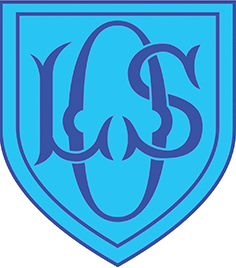 Thursday 8th November  7pmIf your child was born between 1 September 2014 - 31 August 2015, they will be due to start school in reception class in the academic year 2019/20.The school will be holding an Open Evening on Thursday 8th November 2018 at 7.00pm for parents interested in applying for their child to join Our Lady School in September 2019. The Head teacher will give a short presentation and then there will be an opportunity to look around the school and speak to staff and governors. If you would like to attend this event please contact the school office to book a place on 01462 622555.Hertfordshire County Council have published a leaflet about applying for a school place in 2019/20 on their website www.hertsdirect.org/admissions which will give you all the information you need.Following our Open Evening we have arranged some dates for you to look around our school during the day. Your guide will be one of our Y6 pupils. If you would like to book a place on one of these tours please contact the school office.These dates are:Monday 19th November at 9.30am
Tuesday 20th November at 9.30am
Wednesday 12th December at 9.30amThursday 13th December at 2.00pm
Tuesday 8th January at 2.00pm
Wednesday 9th January 9.30amDeadline to apply for a school place:15th January 2019Allocation Day: 16th April 2019